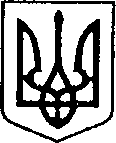 УКРАЇНАЧЕРНІГІВСЬКА ОБЛАСТЬН І Ж И Н С Ь К А    М І С Ь К А    Р А Д АВ И К О Н А В Ч И Й    К О М І Т Е ТР І Ш Е Н Н Явід 03.11.2022р.			м. Ніжин				№ 394Про розгляд матеріалівкомісії з питань захисту прав дитиниВідповідно до статей 34, 51, 52, 53, 59, 73 Закону України «Про місцеве самоврядування в Україні», Регламенту виконавчого комітету Ніжинської міської ради VIII скликання, затвердженого рішенням Ніжинської міської ради Чернігівської області від 24 грудня 2020 року № 27-4/2020, протоколу засідання комісії з питань захисту прав дитини від 26.10.2022 р. та розглянувши заяви громадян, виконавчий комітет міської ради вирішив:На підставі статей 176, 177 Сімейного кодексу України, статей 17, 18 Закону України «Про охорону дитинства», статті 12 Закону України «Про основи соціального захисту бездомних осіб і безпритульних дітей», статті 32 Цивільного кодексу України дозволити:1.1. … подарувати … ½ частину будинку № … по вулиці … в місті Ніжині, що належить їй на підставі свідоцтва про право власності на нерухоме майно /…/, в якому на реєстраційному обліку перебувають: малолітній … р.н. При цьому права та інтереси дитини не будуть порушені, оскільки місце його реєстрації не зміниться.1.2. …, … дати згоду неповнолітній дитині … р.н., на укладання та підписання договору купівлі-продажу, за яким неповнолітня купує житловий будинок №… по вулиці … ( попередня назва – …) у місті Ніжині та земельні ділянки площею … га та … га, що знаходяться за адресою: вулиця … (попередня назва -  …), земельна ділянка № …, місто Ніжин, Чернігівської області.1.3. Неповнолітній дитині … р.н., яка буде діяти за нотаріально посвідченою згодою батьків: …, на укладання та підписання договору купівлі-продажу, за яким неповнолітня купує житловий будинок №… по вулиці … (попередня назва – …) у місті Ніжині та земельні ділянки площею … га та … га, що знаходяться за адресою: вулиця …( попередня назва – …), земельна ділянка № …, місто Ніжин, Чернігівської області.1.4. … подарувати … квартиру №… в будинку №…по вулиці … в місті Ніжині, що належить їй на підставі договору дарування квартири /…/, в якій на реєстраційному обліку перебуває малолітній …  р.н. При цьому права та інтереси дитини не будуть порушені, оскільки місце його реєстрації не зміниться.1.5. … виділити частки в житловому будинку №…, квартира №… по провулку … в місті Ніжині, в якому на реєстраційному обліку перебуває неповнолітній … р.н. При цьому права та інтереси неповнолітнього не будуть порушені, оскільки місце його реєстрації не зміниться.1.6. … виділити частки в житловому будинку №… по вулиці … в місті Ніжині, в якому на реєстраційному обліку перебувають діти: … При цьому права та інтереси дітей не будуть порушені, оскільки місце їх реєстрації не зміниться.2. На підставі статей 5, 17, 18, 25, Закону України «Про охорону дитинства», статей 32, 33 Закону України «Про забезпечення організаційно-правових умов соціального захисту дітей-сиріт або дітей позбавлених батьківського піклування, статті 11 Закону України «Про основи соціального захисту бездомних осіб і безпритульних дітей», статті 71 Житлового Кодексу України, постанови Кабінету Міністрів України від 24.09.2008 року № 866 «Питання діяльності органів опіки та піклування, пов’язаної із захистом прав дитини» закріпити житло на праві користування за адресою: місто Ніжин, вулиця …, будинок …, квартира … за малолітнім … р. н., який має статус дитини, позбавленої батьківського піклування, та заборонити відчуження вказаного житла до досягнення ним повноліття.3. На підставі статей 19, 164 Сімейного кодексу України затвердити:3.1. Висновок виконавчого комітету, як органу опіки та піклування, про те, що … доцільно позбавити батьківських прав стосовно дітей: …3.2. Висновок виконавчого комітету, як органу опіки та піклування, про те, що …, …. доцільно позбавити батьківських прав стосовно малолітніх дітей: …4. На підставі пункту 1 статті 161 Сімейного кодексу України, пункту 4 статті 29 Цивільного кодексу України, керуючись принципом 6 Декларації прав дитини та відповідно до пункту 72 постанови Кабінету Міністрів України «Питання діяльності органів опіки та піклування, пов’язаної із захистом прав дитини» № 866 від 24.09.2008 (із змінами і доповненнями), визначити постійне місце проживання:4.1. Малолітньої дитини …, з мамою, …4.2. Малолітньої дитини …, з мамою, …5. На підставі статей 19, 161 Сімейного кодексу України затвердити висновок виконавчого комітету, як органу опіки та піклування, щодо розв’язання спору між …  та … стосовно визначення місця проживання малолітньої …6. На підставі пункту 26 Постанови Кабінету Міністрів України від 02.03.2016 р. №207 «Про затвердження Правил реєстрації місця проживання та Порядку передачі органами реєстрації інформації до Єдиного державного демографічного реєстру» погодити процедуру зняття з реєстрації місця проживання дитини, позбавленої батьківського піклування, …, за адресою вулиця …, будинок … в місті Ніжині при умові реєстрації місця проживання дитини за адресою: місто Ніжин, вулиця …7. Начальнику служби у справах дітей Наталії Рацин забезпечити оприлюднення даного рішення на офіційному сайті міської ради протягом 5 робочих днів з дня його прийняття.8. Контроль за виконанням рішення покласти на заступника міського голови з питань діяльності виконавчих органів ради Ірину Грозенко.Головуючий на засіданні виконавчого комітетуНіжинської міської радиперший заступник міського голови з питань діяльності виконавчих органів ради                     Федір ВОВЧЕНКО